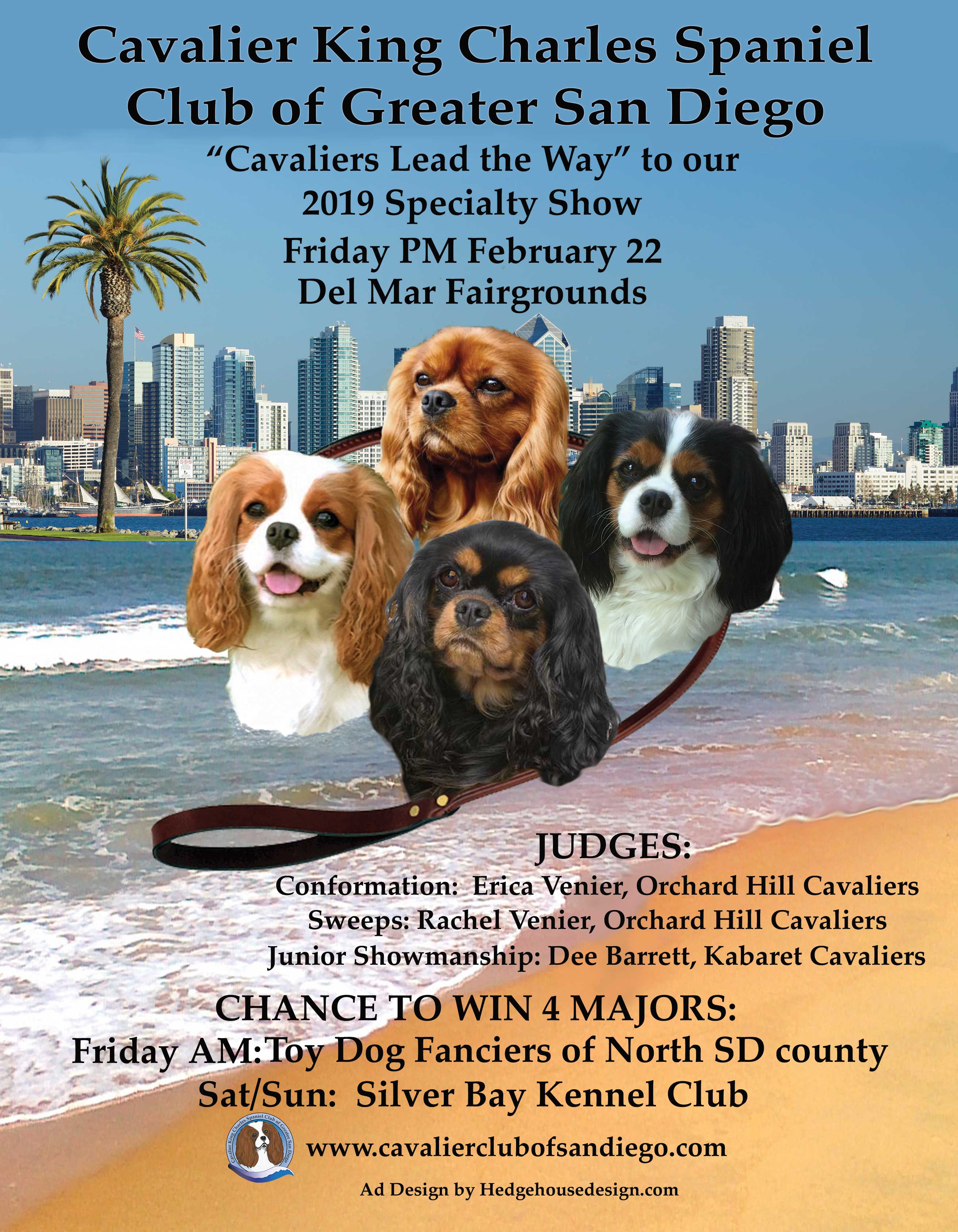 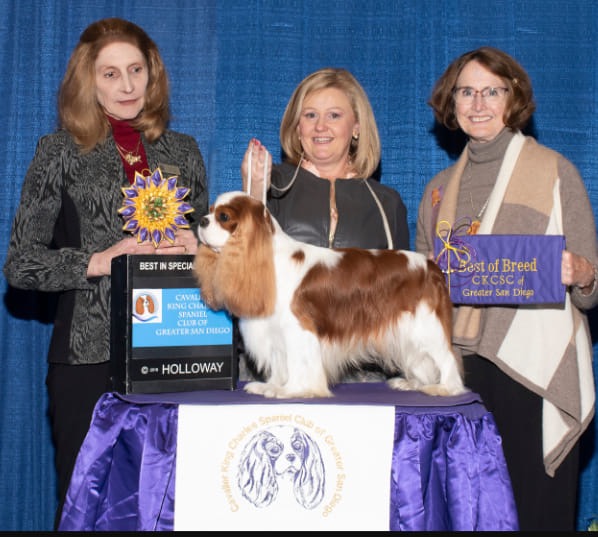 2019 BEST IN SPECIALTY WINNERGCHG Brookhaven Here Comes Hogan, Owners Susan Savage Green, Paula Ayers and Brenda Martz, Breeders Paula Ayers & Brenda Martz, Judge Erica Venier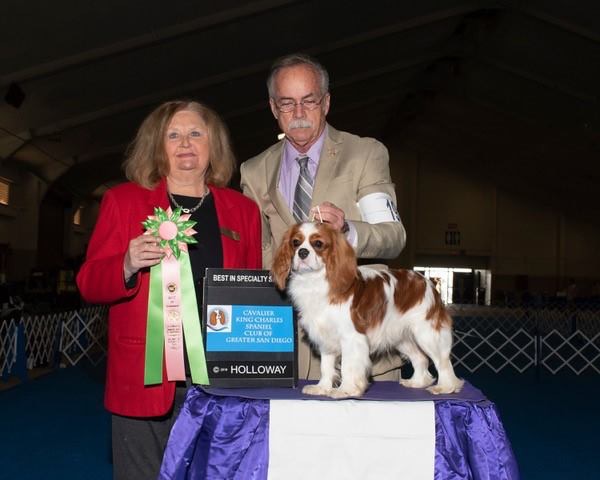 2019 BEST PUPPY IN SWEEPSTAKES WINNER Cottfordcourt Venetian (Gwen Crawford & Sue Miller owners & Breeders) Judge Janice McClary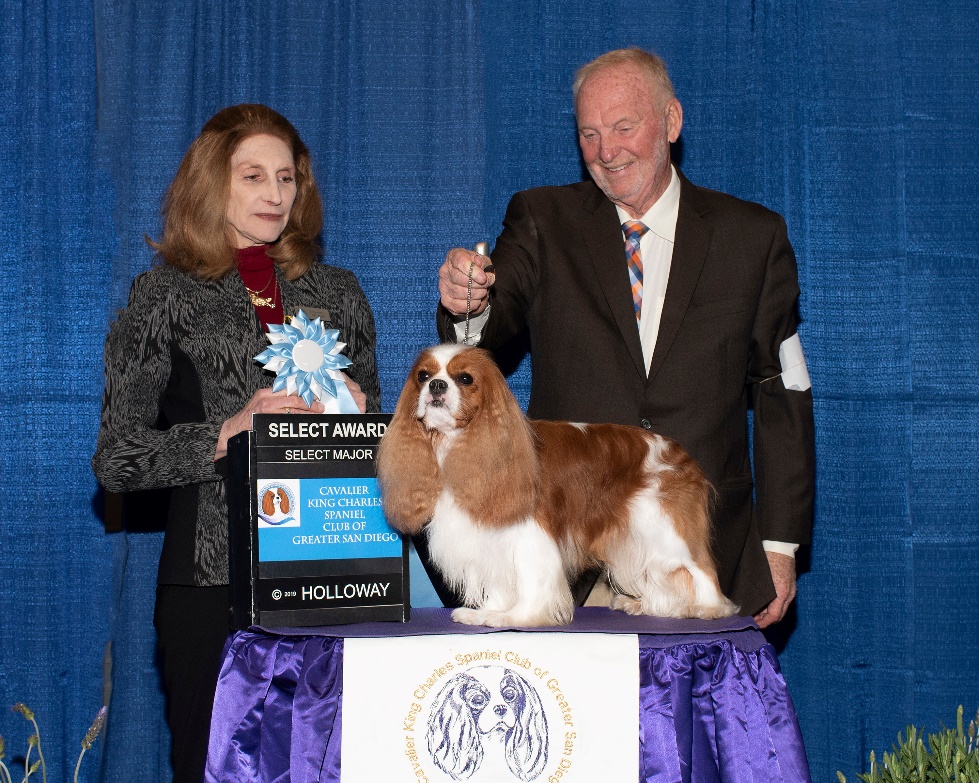 2019 SELECT DOGGCH Forestcreek Grayton (Owners Jeff & Tami Doniere-Byroads & Dr. Kevin & Debra Cline; Breeders Dr. Kevin & Debra Cline) Handled by Bruce Schultz, Judge Erica Venier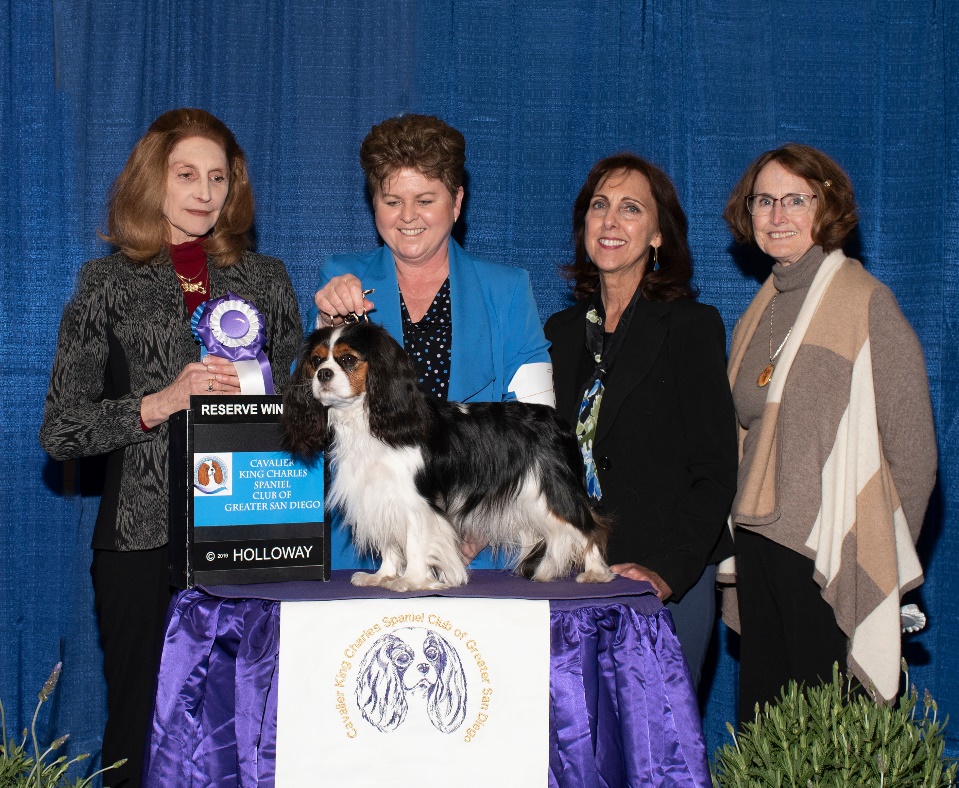 2019 RESERVE WINNERS BITCHCompatible Sky’s The Limit (Owners & Breeders Marian Palmieri & Janice Hochstetler) Shown by CJ Brogan, Judge Erica Venier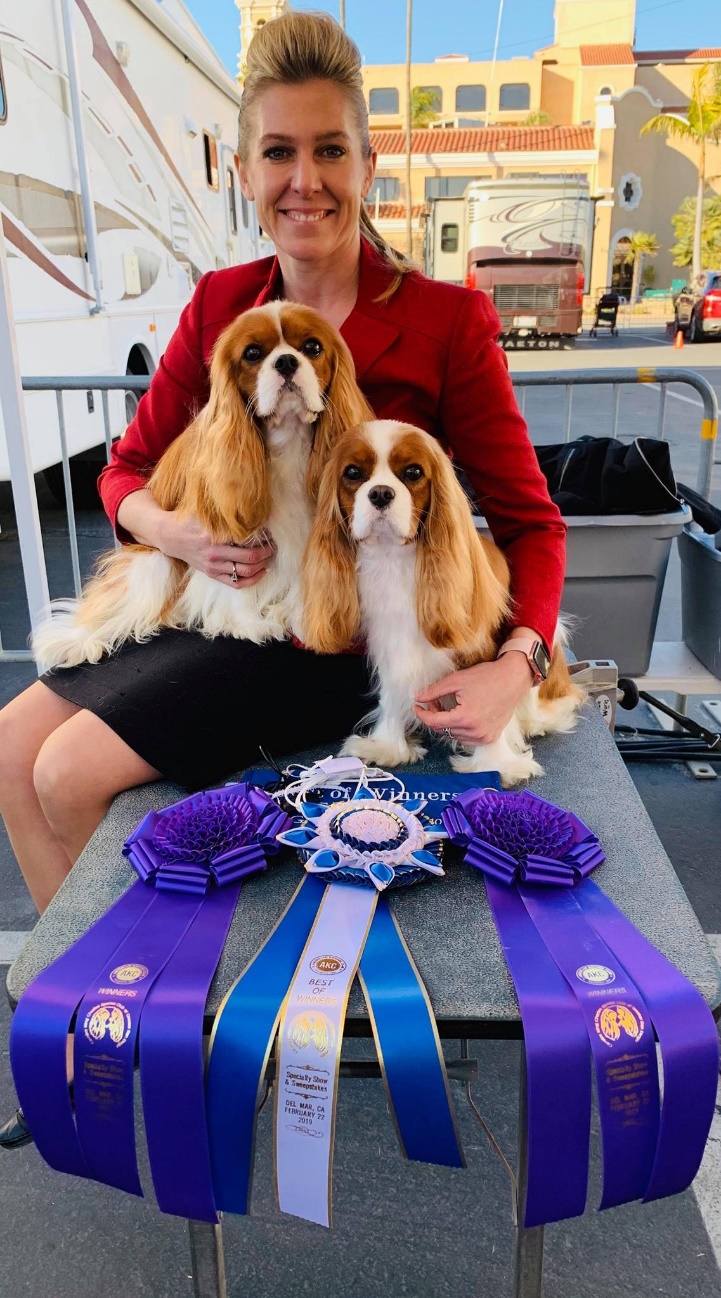 2019 BEST OF WINNERSIvyline Go-Go Girl (Owner & Breeder Ivy Giampapa ) Judge Erica VenierAnd2019 WINNERS DOG:Ivyline Rhinestone Cowboy (Owner/Breeder Ivy Giampapa) Judge Erica VenierBoth Handled by Janice Hays